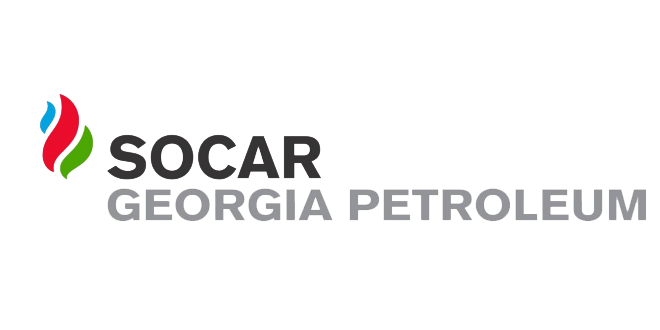 ელექტრონული ტენდერის განაცხადიiniciatori  გიორგი ლოლაძეTariRi08.02.2023№1ტენდერის აღწერილობაქ. თბილისი, სააკაძის აღმართი, ოფისის რემონტის  ტენდერი2კონკრეტული დავალება ოფისის რეკონსტრუქცია და სარემონტო სამუშაოების ჩატარება3მოთხოვნები პრეტენდენტების მიმართ5 წლიანი გამოცდილება4გადახდის პირობები მიღება-ჩაბარების აქტის საფუძველზე5ტენდერის ვადები 14 კალენდარული დღე6ხელშკeრულების ვადები 20 დღე7საგარანტიო პირობები 2 წელი 8sakontaqto piriგიორგი ლოლაძე 5557515059სხვა